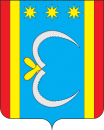 РОССИЙСКАЯ ФЕДЕРАЦИЯВАРВАРОВСКИЙ  СЕЛЬСКИЙ СОВЕТ  НАРОДНЫХ ДЕПУТАТОВОКТЯБРЬСКОГО РАЙОНА АМУРСКОЙ ОБЛАСТИ(шестой созыв)ПОСТАНОВЛЕНИЕ 
с. Варваровка                                     
Об утверждении отчета об исполнении бюджетаВарваровского сельсовета за 2017 годРассмотрев предложение главы Варваровского сельсовета об утверждении отчета об исполнении бюджета Варваровского сельсовета за 2017 год, Варваровский сельский Совет народных депутатов п о с т а н о в л я е т:Принять  решение  «Об утверждении отчета об исполнении бюджета Варваровского сельсовета за 2017 год».Настоящее  Постановление вступает в силу со дня подписания.Зам. председателя Варваровского сельского Совета народных депутатов                                             Н.А.Пичиненко26.02.2018 №  35